AGQBA Moderator’s Guidelines (Revised November 2023) AGQBA thanks you for volunteering to be a Quiz Bowl moderator.  This competition depends on skillful readers to make the game a success.  This information covers most of what you need to know.  Please read these guidelines, rules and clarifications, and the judge’s guidelines.  Very simply, as a moderator your job is to read the questions and keep the game running smoothly. To help you, there should be a scorekeeper, and two judges.  The judges will deal with any protests.  One judge will have a set of questions, which they have not seen ahead of time.  The other judge will record the All Tournament scoring. You will be the only one in the room who has seen the questions.  Part of your preparation is to go over the questions and clear up any problems you recognize. The game is played in four (4) quarters with general rules and some specific rules for each quarter.  The following information covers most of it, but if something is unclear or you aren’t sure what to do, ask the coaches and the players.  Most of them have been involved with Quiz Bowl for several years, but some things have changed recently. The competition schedule is fairly tight, so although you should be friendly and enjoy this, we need to keep the games moving to stay on schedule.  The next game cannot begin until all rooms are finished. Preparation: You need to read through these guidelines, the rules, and the questions.  If you are not clear about something, talk to the tournament host who recruited you.  Practice counting to yourself to recognize how long five seconds takes so that you will be able to judge how long to allow for an answer to be given. A wall clock with a second hand (if located in your room) can be quite helpful timing 5 and 20 seconds. Also, be sure if the questions are printed on both sides of the paper, that you do not hold the pages up where the players may be able to see upcoming questions.Clarification: The moderator should accept what is printed as the answer or a corrected answer as distributed in corrections by the tournament director.  The required answers are typically bolded and/or underlined. Alternate answers for obvious errors rather than those requiring documentation may be accepted by mutual consent/agreement of both coaches and the judges.  	Question Difficulties and How to Deal with Them Prior to the Match Unsure of pronunciation: look up the word or ask another moderator how to pronounce it.  On your question page, write a guide to pronunciation that you can understand.  It is too distracting to the players to have words spelled out in a question. How to read a formula: Chemistry or math/science – again, ask another moderator or an expert in that subject to help you write it out as it should be said. These questions may be “spelled” out for you by the question writer so that they may be read correctly by all moderators.You think an answer given on the page is incorrect or that there is an equally acceptable answer: Research it and contact the State Director with your concerns, so it can be determined if this information needs to be changed prior to the tournament for all sites.  Each moderator should have the same acceptable answers when competition begins. When a player gives an answer, listen carefully for extra letters or syllables in pronunciation; allowing this leaves room for challenges.  There will be a moderator’s meeting (usually on the day of competition) to go over any problems that are found. General Guidelines and Rules Buzz, Recognition, and Answers:  As a question is being read, players can buzz in at any time.  When you hear a buzzer, STOP!  Mark where you stopped. If you prefer to recognize the players rather than using a caller, that is fine.   The caller should say the school name and player name before the player begins to answer.  If the player does not wait, rule the answer incorrect “because you must wait to be recognized.” Clarification:  After the recognition of the player who has buzzed in to answer, no further prompting of “answer please” will be given by the moderator.  A five-second interval has been allotted for the buzz in, however a student should respond with an answer within a natural pause of conversation to the recognition. If after the natural pause the student still has not answered or is clearly stalling for time, Rule the question is “Stalled” and do NOT address correct or incorrect responses. Proceed as if the question is incorrect below.  If the answer is correct, as a courtesy to the audience, the moderator should read the remainder of the interrupted question.  Then go on to the next question. If the answer is incorrect, complete reading the question (if you were interrupted) then give the other team a chance to answer.  If the answer was incorrect and five seconds have elapsed since the question was fully read, immediately prompt the other team for an answer.  Moderators may use discretion in repeating words in an interrupted question.The entire question shouldn’t be repeated, but 1-2 words before the interruption should be sufficient if it would help with context.  Teams do not have to ask for the question to be finished.  A player must still buzz in and be recognized.   It is a good idea to note which player and the school they represent correctly answered each question on your copy of the questions. This is a good resource for second checking scoring.If you forget to turn the question over to the second team, give them a make–up question from the extra questions.  Watch carefully for conferring on these toss– up questions by the second team.  In these situations where the second team has the question all by itself, students have a tendency to look to one another or signal in some way as if to say,  “Are you going to get this one?” Questions about Acceptable Answers Pronunciation: If a player has difficulty pronouncing a word, be kind in your judgment, especially on foreign words.  The rules allow for “phonetically feasible” pronunciations to be accepted. This is particularly a problem in names of people and places.  Listen for extra letters or syllables in pronunciation; allowing this leaves room for challenges. Check with the judges to see if the answer is acceptable if you have doubts. Mispronunciations:  Simple mispronunciations should not be deemed incorrect answers.  Some leeway must be given to students with speech and hearing difficulties, as well as speakers for whom English is a second language.  In addition, some students may have only encountered some words in print, and never may have heard them pronounced.  Pronunciations that are phonetically plausible should be acceptable.  An answer is incorrect if extra syllables are added which cannot be accounted for phonetically, or if the answer given is another actual word that cannot be formed by the letters in the answer.  EXAMPLE: Richard Wagner should be accepted as RICHard WAGner, even though his name is pronounced RiCARD VOGner, but the Awful Tower should not be accepted for the Eiffel Tower, nor should SEB-ER-REE-US be accepted for Cerberus (SIR-BUR-US). More than One Answer:  If a player buzzes in early and anticipates the rest of the question, he may give a multi–part answer as long as all parts are correct and the required answer is given.  No long rambling or fishing expeditions for answers will be allowed.  Challenges involving multiple answers should be dealt with using the general rules. Clarification: Moderators, remember if a student gives a partially correct answer, but you need more detail, you must say “be more specific” to elicit the additional information to determine if his answer is correct or not.  Do not just pause and hope the player will give additional information. However, partially correct answers that can stand alone as an actual answer must be ruled incorrect and must not be prompted by the moderator. (Ex.  Mexico vs. New Mexico or past vs. past perfect).Clarification: Computational math/science answers must be stated in lowest terms with the specific unit of measurement given with the answer, unless the units are stated in question. (See the Rules of Competition for examples)   Timing After the question is completed, allow five seconds for players to buzz in.  Once the answer given by the first team is deemed incorrect and the question has been completed, the second team has only five seconds to signal.  If the question was interrupted, finish the question for the other team.  Allow that team 5 seconds to answer.  The only exception is math/science calculation questions; for those allow 20 seconds.  If the question involves a math/science calculation, alert the players before beginning the question by saying, “Math/science computation” or “Pencil and paper ready?”  BE VERY CAREFUL TO BE CONSISTENT IN ENFORCING THE TIME LIMITATIONS. Clarification:   If a math/science computation question has been interrupted and the team buzzing in early misses the question, the second team is given its full twenty seconds to buzz in and answer after hearing the completed question (July, 2011). If a player answers a computation question incorrectly before the twenty seconds has expired, the other team is allowed to use the remaining time to answer.  If time expires while the first team is answering and the answer is incorrect, the other team must be given the opportunity to immediately respond. (1-2 seconds as a natural response time is sufficient)Consultation Consultation (discussion between players) is allowed only on Bonus Questions and Lightning Rounds.  If teams talk or exchange notes during any other question, it must be ruled incorrect or not turned over because of consultation.  Really watch for this on math/science problems; players are very tempted to look at each other’s papers. Scratch paper may not be carried from room to room.
Ties If a tie exists at the beginning of the Lightning Round, flip a coin to decide who goes first. The team who answered the last correct toss-up question will call the coin toss.  The coin must be called while it is in the air. If a tie exists at the end of the game, there are five tie-breaking questions.  If there is still a tie after the 5 questions, the game will go into sudden death.  Questions from the extra list will be asked until a team answers a question correctly. This team will be the winner. Check for challenges before you begin the tie-breaking 5 questions, and then check again before sudden death.Conduct Good sportsmanship must be maintained by players, spectators, and coaches.  If you or the judges feel a team is out of line, give a warning.  If a team, coach, or spectator does not respond courteously and fairly, you may stop the game and call in the tournament director for consultation.  Do not let a team, coach, or spectator bully you or anyone else in the room.  Offenses can result in ejection from the game.Challenges Challenges regarding answers to questions can be lodged only by the team’s coach, not the players.  Challenges must be lodged at the end of each quarter except for the second quarter (see specific rules for the second quarter).  If a coach fails to follow the outline challenge procedure, the appeal will not be considered.  Some type of hand signal between players  and coach to indicate the need for a conference should be worked out prior to the competition.  Team/coach conferences will be allowed at the end of each quarter. Clarification: Teams with more than one coach may send only one coach to present a challenge to the judges.  ONE COACH PER CHALLENGE (August, 1997).  The opposing team’s coach should also approach the judges in order to provide a rebuttal. Players, other participants, or spectators may not speak to the judge(s) unless the judge(s) specifically ask them to contribute to the discussion. (July, 2002). Challenge material may be electronic. See Section 5 of the General Rules for specifics. (August, 2023)Quarter Rules First Quarter:  (Twenty toss-up questions worth 10 points each)  Players must buzz in with no consultation.  You may read the question number if the coaches wish you to do so. Challenges must wait until the end of the quarter. Procedural challenges must be lodged immediately upon violation of a rule.  The judges deal with these challenges.  Second Quarter:  (Toss-up questions (10 points) followed by four-part bonus questions (up to 20 points)  The team that correctly answers the toss-up question gets a bonus question.  The bonus questions are each four-part.  Each part of the bonus question is worth five points.  In this quarter only, a challenge may be made after the toss-up.  Do not ask for challenges, but pause to allow the coach a few seconds to challenge.  See the rules for dealing with challenges.  This prevents a bonus question from being asked and answered on a toss-up question that may be challenged, thrown out, or ruled incorrect/correct. The answers for bonus questions must be given by the captain or their designee, but team consultation is allowed on the bonus questions.  Ask the captain to look at you when giving the answer.  During the bonus questions, the captain of a team may designate another active player on his/her team to answer a specific question.  The captain must designate by name who will give the answer.  Then the designated player would answer that particular question.  There needs to be a verbal designation for each answer, not one designation for the whole Bonus Round. Read the bonus introduction, if there is one.  For four separate questions, read the first one, give five seconds (20 for math/science calculations) to consult, then “answer, please.” Answers must be given immediately after you request them.    If the bonus question is a list, such as “list the first four books of the Old Testament,” read the question and then allow twenty (20) seconds to give the entire answer.  Use the timer or a watch.  Prompt the captain when 15 seconds has passed, “five seconds left.”  The captain must have started the answer before 20 seconds expire.  If they are in the middle of a list when the buzzer sounds, accept the answer if they do not pause.  If the answer is not given in a continuous stream, the parts given after a pause are not accepted if time has expired.  Do not ask for the answer after time has expired; be consistent. Only the first four answers will be accepted. On the 4-part bonus questions, NEVER GIVE A CORRECT ANSWER TO ANY PART OF A QUESTION UNTIL ALL FOUR PARTS HAVE BEEN ASKED AND ANSWERED BY THE TEAM!!! Subsequent answers may depend on the previous answers. Correct answers should only be given at the end of the entire question,The second quarter ends after the four bonus sets have been read, or you have read ten second quarter toss-up questions.  Even if they did not get enough toss-ups correct to get a chance at all four bonuses, the quarter is still over and play moves into the third quarter.  Third Quarter: (Lightning Round- 10 rapid fire questions within a set category) After any challenges from the second quarter have been dealt with and the score has been announced, READ THE THREE CATEGORIES AND INTRODUCTIONS FOR THE THIRD QUARTER.  The teams then have one minute to choose a category. Teams may confer with the coach and their entire team.  After conferring  the team with the lower score chooses first from the three sets of 10-related questions.  The second team then makes its selection of  a category.  Both teams may then make their substitutions and play begins.  If there is a tie, a coin will be flipped and the team that answered the last question correctly will call it.Clarification: Consultation of team and coaches may take no longer than one minute and must occur at the team table.  Teams that take longer than the allotted time may lose their choice.  Judges will be the official timers for this consultation. If a team does not make a choice in the allotted time, the judges will choose a category for the team.  Judges’ decisions will be final (July, 2006).ALL ANSWERS MUST BE GIVEN BY THE CAPTAIN OR A DESIGNEE OF THE CAPTAIN.  During the Lightning Round, a team may designate a separate captain for its initial category and for the bounceback.  The designated captain may then designate another active player on their team to answer a specific question.  The captain must designate who will give the answer.  Then that player will answer that particular question (July, 2002).Read the introduction, and then tell the timer to start the clock with the reading of the first word of the first question.  Read the questions quickly.  DO NOT READ THE NUMBERS.  Teams may consult, but the answer must come from the captain or his designee.  If the answer is correct, say “Yes” and go on or start reading the next question.  If it is incorrect, say “No” and move on.  Let the teams know how you will handle correct answers. The captain may say “pass” and you go to the next question.  It is easier on the scorekeeper, teams, coaches, and spectators if you say “yes” or “no” rather than “correct” or “incorrect”.  Please practice this ahead of time and be consistent.  The “Yes/No” answer also takes less of the 60– second time allotted for this round.  Team captains do not have to respond to the question.  They may legally “sit” on a question rather than turning over it or the remainder of the category to the other team.  In such a case, the team may simply allow time to run out.  They are also allowed to say “Stall” to end the round. Clarification:  If the captain gives an answer that needs to be more specific, such as a name, quickly say “more specific.”  If you are unsure of any answer, say, “No,” and go on.  After time has expired, you may ask for clarification of an answer.  Let the judges, players, and coaches know why you are asking.  Ask the judges what they heard.  Do not accept challenges at this time.   Teams cannot go back to questions they passed even if they have time remaining.  If the captain is in the middle of a word when the timer sounds, accept the answer.  No answers may be accepted if they start after the buzzer. Any questions missed or passed are turned over to the other team.  If the last question read was not missed or passed, it is not turned over.  There is no prompting of “answer please” during the 60–second lightning round. At the end of each teams’ lightning round, consult with judges, scorekeepers, and coaches: “I have #4, #6, and so on to turn over (or bounceback).  Is that right?”  Then the other team has a chance to answer.  Read the question and allow no more than five seconds for a response.  You do not have to prompt them; they should have the answer ready. When the second team is giving bounce-back responses to those questions missed by the first team,  NEVER EVER GIVE ANY CORRECT RESPONSES UNTIL ALL ITEMS MISSED BY THE FIRST TEAM ARE ASKED OF THE SECOND TEAM, AND THEY HAVE RESPONDED TO ALL ITEMS. After both teams have had a chance, read the correct answers to the ones that were missed by both teams. If there is a problem in this round, use the 11th question from the category list or a question from the category that was not picked. Fourth Quarter:  (Twenty toss-up questions worth 10 points each. Same as the first quarter.)  Begin with the question labeled for the Fourth Quarter.  Toss-ups not used in the Second Quarter DO NOT carry over. Ask for challenges before announcing the final score.  After all challenges have been settled, announce the final score.  If there is a tie, see the general rules.  If the match results in a tie, you give five (5) toss-up questions, not three (3) as printed on the score sheet.  These points only break the tie to declare a winner– they are not added to the final score of the match. The next game will not begin until all games for the round are finished.  Keep the questions with you and secure at all times.  Turn in all questions to the tournament host at the end of the tournament. Please ask the teams and spectators to remain in the room until you are notified. This keeps the noise level down as other rooms are finishing up their games. If needed a student/spectator may exit to visit the restroom, just try to keep everyone in the room. You may also have to remind them to keep the noise down. Matches may be taking place in the rooms in close proximity to your room. We do not want to be a distraction.The entire Quiz Bowl organization committee, hosts, coaches, and players thank you for taking part in this tournament!  Quiz Bowl couldn’t happen without dedicated volunteers, especially moderators. 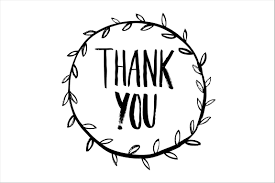 